наказПро затвердженняПоложення про навігаційно-гідрографічне забезпечення судноплавства на внутрішніх водних шляхах УкраїниНа виконання вимог статей 5 та 22 Закону України «Про внутрішній водний транспорт», згідно з Положенням про Міністерство інфраструктури України, затвердженим постановою Кабінету Міністрів України                           від 30 червня 2015 року № 460, н а к а з у ю: 1. Затвердити Положення про навігаційно-гідрографічне забезпечення судноплавства на внутрішніх водних шляхах України, що додається.2. Управлінню морського і річкового транспорту забезпечити подання цього наказу на державну реєстрацію до Міністерства юстиції України в установленому порядку.3.Сектору зовнішніх комунікацій забезпечити оприлюднення цього наказу на офіційному вебсайті Міністерства інфраструктури України.4. Визнати таким, що втратив чинність, наказ Міністерства транспорту та зв’язку України від 14 червня 2007 року № 498 «Про затвердження Положення про навігаційне забезпечення судноплавства на внутрішніх водних шляхах України», зареєстрований в Міністерстві юстиції України                         07 серпня 2007 року за № 905/14172 (із змінами).5. Наказ набирає чинності з дня його офіційного опублікування.6. Встановити, що до реорганізації підприємств, які виконують функції з обслуговування внутрішніх водних шляхів та утримання стратегічних об’єктів інфраструктури внутрішнього водного транспорту, та утворення на базі ДП водних шляхів «Укрводшлях» єдиного підприємства, до основних завдань якого належить обслуговування внутрішніх водних шляхів:функції щодо діяльності Річкової інформаційної служби та гідрографічні зйомки внутрішніх водних шляхів з навігаційною та будівельно-експлуатаційною метою виконуються ДП «Адміністрація морських портів України»;функції щодо оснащення внутрішніх водних шляхів засобами навігаційного обладнання та роботи з їх утримання виконуються                         ДУ «Держгідрографія».7. Контроль за виконанням цього наказу покласти на заступника Міністра Ю. Васькова.Міністр 								Олександр КУБРАКОВ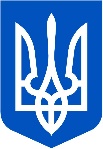 мІнІстерство інфраструктури УкраЇни24.06.2022    м. Київ                        №            447